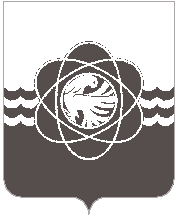 65 сессии пятого созываот 22.03.2024 № 419В соответствии со статьей 26 Устава муниципального образования «город Десногорск» Смоленской области, руководствуясь пунктом 2.3 Положения о порядке владения, пользования и распоряжения муниципальным имуществом муниципального образования «город Десногорск» Смоленской области, утвержденного решением Десногорского городского Совета от 24.04.2012 № 620, рассмотрев обращение Администрации муниципального образования  «город Десногорск» Смоленской области от 20.03.2024 № 2736, Десногорский городской СоветР Е Ш И Л:1. Принять безвозмездно в собственность муниципального образования «город Десногорск» Смоленской области объекты движимого имущества для общеобразовательных учреждений (учебная литература), находящиеся в государственной собственности Смоленской области:Настоящее решение опубликовать в газете «Десна».О принятии безвозмездно в собственность муниципального образования «город Десногорск» Смоленской области объектов движимого имущества  для общеобразовательных учреждений (учебная литература)№ п/пНаименование имуществаКоличество, шт. Балансовая стоимость, руб. 1Учебная литература 2023140118 965,002Учебная литература 2023388242 855,803Учебная литература 202324221 111 870,104Учебная литература 2023953448 907,80Итого39031 922 598,7Исполняющий полномочия Председателя Десногорского городского Совета                                                         Е.П. ЛеднёваГлава     муниципального     образования «город Десногорск» Смоленской области                                           А.А. Терлецкий